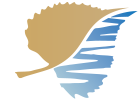 SMALL PLATESYeast Risen Beignets, Café du Monde Butter, Cinnamon and Sugar			            	            5Assorted Seasonal Fruit Plate		                          5Crispy Hash Potatoes			                          4Brunch Meats with Colorado Sausage, Bacon and Ham						           9½ Grapefruit with Cottage Cheese	                          5BREAKFAST ITEMSSautéed Wild Shrimp and Lobster with Baby Tomato, Hickory Smoked Bacon and English Peas in Tomato-Garlic Brodetto Over Soft Buttered Grits			          	            		         19Classic French Toast with Whip Cream and Berries, Warm Maple Syrup		                                      13“Barbados” French Toast with Banana, Toasted Coconut, Cashew and Rum Butter Finished with Dark Chocolate Shavings		                                      14Gluten Free Pancakes with Warm Maple Syrup and Powdered Sugar				         10			          All American Breakfast, Two Eggs, Bacon, Ham or Sausage, Hash Browns, Choice of Toast                           13Classic Eggs Benedict with Canadian Bacon, Poached Cage Free Eggs and Warm Hollandaise		         13Grilled Black Angus Steak and Eggs with Two Eggs Any Style, Hash Potatoes, Local Watercress and Horseradish Cream with Toast	            			         17Aquaponically grown and locally sourced greens from Buttercrunch Farms in Eagle.CO.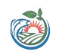 Huevos Rancheros with Two Eggs, Corn Tortillas, Chorizo and Warm Salsa Ranchero, Finished with Cotija Cheese and House Guacamole			         13Benedict Piedmontese with Shaved Italian Ham, Roasted Tomato, Basil Pesto and Warm Hollandaise				        13	LUNCH ITEMSFrost Creek Cobb Salad with Tomato, Avocado, Crisp Bacon and Screened Egg in Creamy Bleu Cheese Dressing					            9					       Classic Caesar Salad with Baby Romaine, Rosemary-Garlic Croutons, Grated Pecorino-Romano and Lemon in House-Made Dressing				            9Summer Mixed Berries with Mixed Greens, Toasted Pecans, Shaved Red Onion, Colorado Goat Cheese in Honey Balsamic Vinaigrette 			         10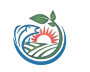 Add to Any Salad: Grilled or Blackened Chicken               4Grilled or Blackened Shrimp, **Steak and **Salmon      5Grilled Colorado Redbird Chicken “Brie-L-T” with Balsamic Jam, Roasted Garlic Aioli and Melted Brie, Lettuce, Tomato on Soft Roll			         15**Grilled Colorado Ribeye Pita with Herb Aioli, Smoked Onion, Avocado and Tomato, Tossed with Feta Cheese and Fried Jalapeños				         16**7 oz. Colorado, All Natural, Hormone Free, Gold Canyon Burger, with Butter Lettuce, Tomato, Onion, Choice of Cheese, Cheddar, Swiss, Pepperjack, Bleu, Brie					         15 Add: Bacon, Hatch Green Chilis, Avocado, Grilled Onion, Fried Egg, Jalapenos				            1**Consuming raw or under cooked meats, poultry, seafood or fresh Shell eggs may increase the risk of food borne illness.